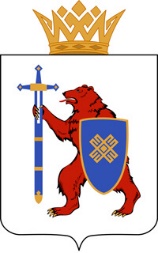 МИНИСТЕРСТВО СПОРТА И ТУРИЗМА РЕСПУБЛИКИ МАРИЙ ЭЛРеспублика Марий Эл, г.Йошкар-Ола, ул. Успенская, д.388(8362)23-29-39, mstmedia@yandex.ru___________________Всероссийская массовая лыжная гонка «Лыжня России»(10 февраля 2024 г., УТБ «Корта»)Ежегодно в Республике Марий Эл проходит Всероссийская массовая лыжная гонка «Лыжня России».В 2024 году проведение мероприятия запланировано на 10 февраля. «Лыжня России на протяжении многих лет является самым масштабным по количеству участников и географическому охвату зимним спортивным мероприятием в мире. И сейчас на участие в гонке можно записаться в режиме онлайн из любого уголка страны. Мы постоянно совершенствуем сервисы для наших граждан, делая спорт и физическую культуру ближе и доступнее для них. Возможности государственной информационной системы «Спорт» постоянно расширяются, в течение года будут добавляться новые сервисы и услуги. Чтобы заниматься физической активностью было интересно и приятно всей семьей. Ждем всех активных физкультурников на «Лыжне России» 10 февраля», - подчеркнул министр спорта России Олег Матыцин.Массовый старт пройдет в д.Корта УТБ «Корта». Планируемое количество участников – более 1000 человек.Непосредственное проведение мероприятия возлагается на АУ «УСС Республики Марий Эл» и Администрацию городского округа «Город Йошкар-Ола».Дистанции соревнований:5 км - юноши, девушки 2006 г.р. и моложе;10 км - мужчины, женщины 2005 г.р. и старше.Массовый старт в 12.00 часов.Мандатная комиссия:8 и 9 февраля 2024 г. в Ледовом дворце «Марий Эл» (1 этаж) с 12 до 19 часов.10 февраля 2024 г. на учебно-тренировочной базе «Корта» с 8.30 до 11.00 часов.Также для участников по 9 февраля 2024 года доступна запись на участие в Соревнованиях на федеральной государственной информационной системе «Единый портал государственных и муниципальных услуг».Участникам соревнований вручается нагрудный номер при регистрации на Соревнования, а финишировавшим после преодоления заявленной дистанции, вручается наградная атрибутика Министерства спорта Российской Федерации и Министерства спорта и туризма Республики Марий Эл.В рамках проведения Лыжни России-2024 состоится семейный забег #Всейсемьей12, который пройдет в рамках Россйского семейного проекта «Всей семьей».В забеге принимают участие семейные команды, состоящие из 2-4 человек, с обязательным условием: 1 взрослый и 1 ребенок до 12 лет независимо от пола.Семья допускается к участию в забеге строго после регистрации, которая пройдет 8 и 9 февраля 2024 г. в Ледовом дворце «Марий Эл» (1 этаж) с 12 до 19 часов и 10 февраля 2024 г. на учебно-тренировочной базе «Корта» с 10.00 до 10.30 часов. Начало забега 10 февраля 2024 г. в 10.40.Фото Лыжня России 2023: https://vk.com/album-173408267_290142884Афиша Лыжни России 2024: https://disk.yandex.ru/i/2bi8bVHcXSAdiQСправочно:«Лыжня России» проводится в рамках федерального проекта «Спорт – норма жизни» национального проекта «Демография», задачей которого является увеличение количества людей, занимающихся физической культурой и спортом. Мероприятие состоится 10 февраля 2024 года.  В этом году «Лыжня» посвящена 80-летию полного освобождения Ленинграда от фашистской блокады. Центральный старт пройдет в Ленинградской области.  Организаторами мероприятия выступают Министерство спорта Российской Федерации и Федерация лыжных гонок России при поддержке органов исполнительной власти субъектов Российской Федерации в области физической культуры и спорта.Контактное лицо: ________________Борисова Анна Владимировна,пресс-службаМинспорттуризма Марий Эл89024309606